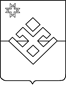 ПОСТАНОВЛЕНИЕАдминистрации  муниципального образования «Яганское»от 21 января 2021 года                                                                           № 2с. ЯганВ связи с осложнившейся эпизоотической ситуацией по заболеванию свиней африканской чумой вблизи границы Удмуртской Республики и вероятным заносом его на территорию муниципального образования «Яганское», руководствуясь Уставом муниципального образования «Яганское», администрация муниципального образования «Яганское» ПОСТАНОВЛЯЕТ:1. Определить место утилизации трупов свиней и диких кабанов путем сжигания – село Яган, в 1000 метрах от железнодорожного переезда в восточном направлении в 60м от дороги с. Яган – д. Успьян.2 Ведущему специалисту-эксперту администрации муниципального образования «Яганское» Гафаровой Л.П. выполнить выкопировку земельного участка под утилизацию трупов свиней и диких кабанов.3. Контроль за исполнением настоящего постановления оставляю за собой.О выделении мест для утилизации трупов свиней и диких кабанов путем сжигания в случае возникновения африканской чумы свинейГлава муниципального образования «Яганское»Р.Р. Ахунов